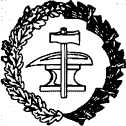 Муниципальное бюджетноеобщеобразовательное учреждениеосновная общеобразовательная школас. УльяновкаМБОУ ООШ с. УльяновкаПриказ № 44                                                                                 28 марта 2020 г.«О введении в МБОУ ООШ с. Ульяновка временной реализации образовательных программ начального общего, основного общего, среднего общего образования и дополнительных общеобразовательных программ с применением электронного обучения и дистанционных образовательных технологий»В соответствии с приказом Минпросвещения России от 13.03.2020 № 103 " Об утверждении временного порядка сопровождения реализации образовательных программ начального общего, основного общего, среднего общего образования, образовательных программы среднего профессионального образования и дополнительных общеобразовательных программ с применением электронного обучения и дистанционных образовательных технологий", от 13.03.2020 № 104 " Об организации образовательной деятельности в организациях, реализующих образовательные программы начального общего, основного общего и среднего общего образования, образовательные программы среднего профессионального образования, соответствующего дополнительного профессионального образования и дополнительные общеобразовательные программы, в условиях распространения новой коронавирусной инфекции на территории Российской Федерации", Приказа Министерства образования Пензенской области от № 121/01-07 с внесенными изменениями от 20.03.2020г № 132/01-07, а также координации и поддержки деятельности педагогических работников, родителей и обучающихся, для успешной реализации программ начального общего, основного общего, среднего общего образования,ПРИКАЗЫВАЮ:Заведующему учебной частью Якушевой О.А. обеспечить:1.1.переход с 06 апреля 2020г. на реализацию образовательных программ начального общего, основного общего, среднего общего образования и дополнительных общеобразовательных программ с использованием электронного обучения и дистанционных образовательных технологий;1.2.применение электронного обучения и дистанционных образовательных технологий в соответствии с "Порядком применения организациями, осуществляющими образовательную деятельность, электронного обучения, дистанционных образовательных технологий при реализации образовательных программ", утвержденным приказом Минпросвещения России от 23.085.2017г №  816 и "Положением дистанционного обучения в МБОУ ООШ с. Ульяновка, а также Устава школы;1.3.рганизацию самоподготовки обучающихся с последующей промежуточной  аттестацией, консультирование обучающихся, в случае невозможности по объективным техническим причинам организации 06.04 2020г реализации образовательных  программ начального общего, основного обще, среднего общего образования с использованием электронного обучения и дистанционных образовательных технологий;1.4.контроль использования образовательных технологий, позволяющих организовать взаимодействие обучающихся и педагогических работников опосредовано (на расстоянии), в том числе с применением электронного обучения и дистанционных  образовательных технологий;1.5.реализцию образовательных программ начального общего, основного общего, среднего общего образования и дополнительных общеобразовательных программ в полном объеме и корректировку учебного графика;1.6.в рабочее время по расписанию доступ педагогическим работникам МБОУ ООШ с. Ульяновка к компьютерной технике в классе для размещения в сети Интернет учебно-методических и контрольно-измерительных материалов на образовательных платформах в соответствии с регистрацией классов;1.7.ознакомление обучающихся с перечнем образовательных ресурсов по осваиваемой образовательной программе, специализированных ресурсов Интернет и иных информационных источников Сети ( электронные библиотеки, банки данных, базы знаний и др.) ;1.8.информирование работников БОУ ООШ с. Ульяновка обучающихся и их родителей о сроках и порядке перехода организации на реализацию образовательных программ с применением электронного обучения и дистанционных образовательных технологий.;1.9.оперативное отражение информации о ходе реализации образовательных программ с применением электронного обучения и дистанционных технологий на официальном сайте МБОУ ООШ с. Ульяновка;1.10.ежедневный мониторинг хода образовательного процесса в МБОУ ООШ с. Ульяновка с применением электронного обучения и дистанционных образовательных технологий.Педагогическим работникам МБОУ ООШ с. Ульяновка:2.1.внести корректировки в рабочие программы по предметам с учетом организации дистанционных форм обучения, разработать интерактивные дистанционные проекты (квесты, акции и т.д.);22.организовать с 06 апреля 2020г дистанционную форму обучения по своим предметам;Классным руководителям обеспечить:3.1.контроль обратной связи с обучающимися посредством электронной почты, через официальные ресурсы, собеседования в режиме онлайн общения;3.2.оперативное информационное оповещение родительской общественности и обучающихся через создание доступных информационных каналов.     3.3. довести данный приказ до обучающихся и родителей.4. Во время дистанционного обучения при заполнении классных журналов педагогам записывать темы учебного занятия в соответствии с КТП рабочей программы с пометкой "Дистанционное обучение".Отметка  обучающимся за работу, выполненную во время дистанционного обучения, выставлять в графу журнала, соответствующую теме учебного занятия.Контроль за исполнением оставляю за собой.ДиректорМБОУ ООШ  с. Ульяновка                                                 Ю.П. Весновская